REFORMULATED Vanilla Patchouli & SandalwoodNOTES:  Maximum Fragrance Load is 10% Delete ‘Candle’ or ‘Melt’ as appropriateThis CLP template is for the REFORMULATED Vanilla Patchouli & SandalwoodVanilla Patchouli & Sandalwood Candle / Melt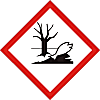 Toxic to aquatic life with long lasting effects.Avoid release to the environment.  Collect spillage.  Dispose of contents/container to approved disposal site in accordance with local regulations.Contains: Acetyl cedrene, Citronellol, Coumarin, Geraniol, Heliotropine, Limonene, Linalool, Linalyl acetate, alpha-Isomethyl ionone, beta-Pinenes. May produce an allergic reaction.Company Name, Company Address, Company Telephone Number